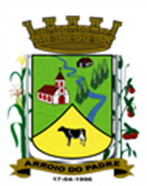 ESTADO DO RIO GRANDE DO SULMUNICÍPIO DE ARROIO DO PADREGABINETE DO PREFEITOÀ			Mensagem 82/2024.Câmara Municipal de VereadoresSenhor PresidenteSenhores VereadoresOs cumprimento nesta oportunidade em que lhes preciso enviar mais um projeto de lei.O projeto de lei 82/2024 tem por finalidade abrir Crédito Adicional Suplementar no Orçamento Municipal vigente.O Crédito Adicional Especial tem por objetivo adequar o Orçamento Municipal do exercício de 2024 para o Município devolver ao Estado/RS o valor de R$ 30.000,00 (trinta mil reais) acrescido dos rendimentos de aplicação financeira, que estavam destinados a um projeto de castração de animais domésticos caninos e felinos. A elaboração do projeto de contratação esteve a cargo da Secretaria Municipal de Saúde e Desenvolvimento Social. Esta, ainda mais para o fim do ano encaminhou pedido para contratar o serviço. E realizada a licitação, deu zebra, nenhuma empresa proponente conseguiu se habilitar. Devido ao estágio do exercício, já no seu fim, não houve tempo hábil para realizar ainda em 2023 novo processo de licitação. Veio o exercício de 2024, ano eleitoral e suas restrições. Por não haver sido realizado serviço semelhante em 2023, o Poder Executivo diante das vedações eleitorais de 2024 não encaminhou nova contratação e por isso o Estado pede a devolução do recurso recebido. O estado não renovou o prazo de vigência do Convênio e com isto solicita a devolução imediata do recurso, e embora não sendo possível consultar (o sistema está fora do ar) informações (não possíveis de rastrear) dão conta de que por conta deste Convênio ou pela não execução do serviço conveniado inscreveu o Município de Arroio do Padre no CADIN – Cadastro de Inadimplentes.Por tudo que foi informado, sendo que para regularizar toda esta situação precisa haver a devolução do dinheiro e para que isso possa ocorrer a adequação do orçamento municipal é imprescindível e para tanto também a aprovação deste projeto de lei.Atenciosamente.Arroio do Padre, 24 de maio de 2024._____________________Rui Carlos PeterPrefeito MunicipalAo Sr.Adavilson Kuter TimmPresidente da Câmara Municipal de VereadoresArroio do Padre/RSESTADO DO RIO GRANDE DO SULMUNICÍPIO DE ARROIO DO PADREGABINETE DO PREFEITOPROJETO DE LEI Nº 82, DE 24 DE MAIO DE 2024.Autoriza o Município de Arroio do Padre a realizar abertura de Crédito Adicional Suplementar no Orçamento Municipal de 2024.Art. 1° Fica autorizado o Município de Arroio do Padre, Poder Executivo, a realizar abertura de Crédito Adicional Suplementar no Orçamento do Município para o exercício de 2024, no seguinte programa de trabalho e respectivas categorias econômicas e conforme as quantias indicadas:02 – Gabinete do Prefeito04 – Encargos Gerais28 – Encargos Especiais845 – Outras Transferências0000 – Encargos Especiais0003 - Restituição de Saldos de Transferências recebidas da União e Estado3.3.30.93.00.00.00 – Indenizações e Restituições. R$ 32.925,70 (trinta e dois mil, novecentos e vinte e cinco reais e setenta centavos)Fonte de Recurso: 2.701.0000 – Outras Transferências de Convênios ou Instrumentos Congêneres dos Estados3.3.30.93.00.00.00 – Indenizações e Restituições. R$ 1.030,74 (um mil, trinta reais e setenta e quatro centavos)Fonte de Recurso: 1.701.0000 – Outras Transferências de Convênios ou Instrumentos Congêneres dos EstadosValor total do Crédito Adicional Suplementar: R$ 33.956,44 (trinta e três mil, novecentos e cinquenta e seis reais e quarenta e quatro centavos)Art. 2° Servirão de cobertura para o Crédito Adicional Suplementar de que trata o art. 1° desta Lei, recursos financeiros provenientes da redução da seguinte dotação orçamentária:06 – Secretaria da Agricultura, Meio Ambiente e Desenvolvimento02 – Serviços de Atendimento a Produção20 – Agricultura 609 – Defesa Agropecuária0602 – Fortalecendo a Agricultura Familiar2.606 – Manutenção do Serviço de Inspeção Municipal3.3.90.39.00.00.00 – Outros Serviços de Terceiros – Pessoa Jurídica. R$ 30.000,00 (trinta mil reais)Fonte de Recurso: 2.701.0000 – Outras Transferências de Convênios ou Instrumentos Congêneres dos Estados Art. 3° Servirão de cobertura para o Crédito Adicional Suplementar de que trata o art. 1° desta Lei, recursos financeiros provenientes do superávit financeiro verificado no exercício de 2023, na Fonte de Recurso: 2.701.0000 - Outras Transferências de Convênios ou Instrumentos Congêneres dos Estados, no valor de R$ 2.925,70 (dois mil, novecentos e vinte e cinco reais e setenta centavos).Art. 4° Servirão ainda de cobertura para o Crédito Adicional Suplementar de que trata o art. 1° desta Lei, recursos financeiros provenientes do excesso de arrecadação verificado no exercício de 2024, na Fonte de Recurso: 1.701.0000 – Outras Transferências de Convênios ou Instrumentos Congêneres dos Estados, no valor de R$ 1.030,74 (um mil, trinta reais e setenta e quatro centavos).Art. 5° Esta Lei entra em vigor na data de sua publicação.      Arroio do Padre, 24 de maio de 2024.Visto técnico:Loutar PriebSecretário de Administração, Planejamento, Finanças, Gestão e TributosRui Carlos PeterPrefeito Municipal